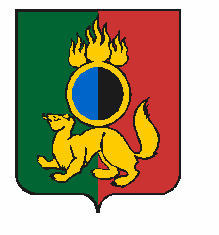 АДМИНИСТРАЦИЯ ГОРОДСКОГО ОКРУГА ПЕРВОУРАЛЬСКПОСТАНОВЛЕНИЕг. ПервоуральскО проведении традиционногонародного гуляния «Масленица»в 2019 годуВ целях сохранения народных традиций, обеспечения культурного досуга жителей, рассмотрев результаты согласования с заинтересованными структурами, Администрация городского округа ПервоуральскПОСТАНОВЛЯЕТ:1. Организовать и провести 10 марта 2019 года с 12:00 до 16:00 часов на территории Первоуральского муниципального казенного учреждения культуры «Парк новой культуры» (далее – ПМКУК «Парк новой культуры») праздничное мероприятие, посвященное традиционному народному гулянию «Масленица».2. Первоуральскому муниципальному бюджетному учреждению культуры «Централизованная клубная система» (Сдвижкова С.В.), Первоуральскому муниципальному бюджетному учреждению культуры «Централизованная библиотечная система» (Тетенькина Н.Ю.), Первоуральскому муниципальному бюджетному учреждению культуры «Театр драмы «Вариант» (Крылов Ю.А.), ПМКУК «Парк новой культуры» (Гильденмайстер А.Ю.), Первоуральскому муниципальному бюджетному учреждению физической культуры и спорта «Старт» (Коротаев К.В.) подготовить и провести программу масленичных гуляний 10 марта 2019 года.3. Отделу развития потребительского рынка, предпринимательства и туризма Администрации городского округа Первоуральск (Кудинова Т.И.):3.1. рекомендовать руководителям предприятий общественного питания и торговли, расположенных на территории городского округа Первоуральск, а также субъектам предпринимательской деятельности, осуществляющим торговое обслуживание праздничных мероприятий на территории городского округа Первоуральск, не производить продажу алкогольной продукции, в том числе пива, в радиусе 150 метров от места проведения праздничного мероприятия с 10:00 до 17:00 часов 10 марта
2019 года;3.2. совместно с руководителями предприятий общественного питания и торговли, расположенных на территории городского округа Первоуральск, организовать работу торговых точек на территории ПМКУК «Парк новой культуры» 10 марта 2019 года.4. Рекомендовать Отделу Министерства внутренних дел Российской Федерации по городу Первоуральску (Хомяков В.В.), Государственному бюджетному учреждению здравоохранения Свердловской области «Станция скорой медицинской помощи город Первоуральск» (Сорокин А.В.), Первоуральскому муниципальному бюджетному учреждению «Первоуральская городская служба спасения» (Чернышев А.Ф.), Федеральному государственному казенному учреждению «10 отряд Федеральной противопожарной службы МЧС России по Свердловской области» (Атамурадов Р.С.) обеспечить необходимый и достаточный состав сил и средств постоянной готовности для оперативного реагирования в случае чрезвычайной ситуации во время проведения традиционного народного гуляния.5. Опубликовать настоящее постановление в газете «Вечерний Первоуральск» и разместить на официальном сайте городского округа Первоуральск.6. Контроль за исполнением настоящего постановления возложить на заместителя Главы Администрации городского округа Первоуральск по управлению социальной сферой Васильеву Любовь Валентиновну.Глава городского округа Первоуральск					  И.В. Кабец							07.03.2019№342